яРОЖИЩЕНСЬКА МІСЬКА РАДАЛУЦЬКОГО РАЙОНУ ВОЛИНСЬКОЇ ОБЛАСТІвосьмого скликанняРІШЕННЯберезня 2021 року                                                                                    № 18/Про надання дозволу на розроблення технічних документацій із землеустрою щодо встановлення (відновлення) меж земельної ділянки в натурі (на місцевості) для будівництвата обслуговування жилого будинку, господарських будівель і споруд (присадибна ділянка)Розглянувши заяви  громадян, керуючись п. 34 ч. 1 ст. 26 Закону України «Про місцеве самоврядування в Україні», відповідно до  статей 12, 22, 126 Земельного кодексу України, статтями 19, 25, 55 Закону України «Про землеустрій», враховуючи рекомендації постійної комісії з питань депутатської діяльності та етики, дотримання прав людини, законності та правопорядку, земельних відносин, екології, природокористування, охорони пам’яток та історичного середовища, міська рада ВИРІШИЛА:1. Надати дозвіл на розроблення технічної документації із землеустрою щодо встановлення (відновлення) меж земельної ділянки в натурі (на місцевості) для будівництва та обслуговування жилого будинку, господарських будівель і споруд (присадибна ділянка) на території Рожищенської міської ради згідно додатку 1.	2. Рекомендувати громадянам:Звернутися до розробників документації із землеустрою  для виготовлення технічної документації із землеустрою щодо встановлення (відновлення) меж земельних ділянок в  натурі (на місцевості) для будівництва та обслуговування жилого будинку, господарських будівель і споруд (присадибна ділянка);Провести державну реєстрацію земельних ділянок та обмежень у їх використанні у порядку, передбаченому законодавством;Надати виготовлену технічну документацію до Рожищенської міської ради для її затвердження.3. Контроль за виконанням даного рішення покласти на постійну з питань депутатської діяльності та етики, дотримання прав людини, законності та правопорядку, земельних відносин, екології, природокористування, охорони пам’яток та історичного середовища Рожищенської міської ради.Міський голова                       			Вячеслав ПОЛІЩУКВербицький Микола 21541Кузавка Валентин 21541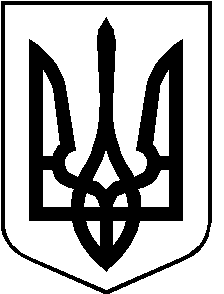 